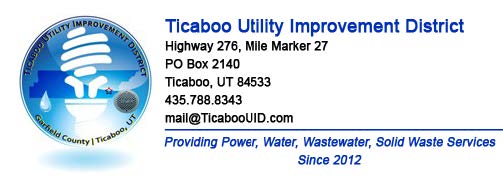 TICABOO UTILITY IMPROVEMENT DISTRICTPUBLIC NOTICE Board of Trustees regularly scheduled meeting notesDATE:             Wednesday March 13th 2024   Draft: Yes    Approved: NoTIME:              12:00 PM LOCATION:   	Electronic MeetingPursuant to House Bill 5002, 'Open and Public Meetings Act Amendments,' passed during the 2020 Fifth Special Session of the Utah Legislature and codified under Utah Code Ann. § 52-4-207(4), I, Alexa Wilson, hereby make the following written determination in my capacity as Chair of the Board of Trustees of the Ticaboo Utility Improvement District warranting the TUID Board to convene and conduct electronic meetings without a proper anchor location:AGENDA 1. Call Meeting to Order – Alexa Wilson called the meeting to order at 12:00 pm mst.   a. Roll Call of Board Members – Alexa Wilson called role. Amy Golden and Mike Morlang were present, and there were no absences. 2. Adoption of Agenda – Alexa Wilson asked for a motion to adopt the agenda, Mike Morlang made the motion, Amy Golden 2nd and the vote was unanimous to approve the agenda. 3. Approval of minutes-  From February special meeting- Alexa Wilson called for approval of the minutes. Mike Morland made the motion, Amy Golden 2nd and the vote was unanimously approved.4. Review procedures for handling electronic participation by the public – Alexa Wilson reviewed the procedures. 5. Public Comment -- TUID welcomes comments from the public. The Board sets aside 15 minutes at each Board meeting to hear from anyone wishing to speak. Each presenter is allowed one opportunity and has up to three (3) minutes for remarks.  Any member of the public who desires to make a comment shall use the 'raise hand' feature during the Google Meet meeting.  The public comment segment of the Board meeting is not the time for a question-and-answer discussion. TUID staff are available for dialogue outside of Board meetings. Tom Hill made a public comment against the proposed resolution for a settlement of the NLP solid waste fee proposal and said it “would open a can of worms” for other people to request the same. Jean Babilis commented that he supports the board, and the fee settlement and resolution “did not open up bard doors” in his opinion. 6. 2024 Hinton Burdick engagement letter for 2023 audit. Review letter and board vote on approving HB for 2023 audit including fee to be charged of $12,400.00. Alexa Wilson showed a public screen share of the 2023 Hinton Burdick letter for engagement and commented TUID should put out an RFP for next year’s audit for a better price bid or competitive process. Alexa asked for a vote on the process, Mike Morlang made the motion, Amy Golden 2nd and the vote was unanimous for approval of the resolution for engaging Hinton Burdick for the 2023 TUID audit. 7. Vote on Solid waste resolution R-2024-02- Alexa Wilson presented a shared screen on the NLP solid waste history and narrative and resolution for public view. Board Member Mike Morlang read points in support of keeping the fees and agreement as understood and also said a new agreement should be revisited and recorded. Alexa Wilson commented the case for the proposed settlement consisted of the following points:Daily observance by former management of trash hauling and nothing was said.No notifications were sent in any formal manner of any changes of billing and rates.Commercial housing is not in the same classification as non-commercial residential housing.TUID is put at risk by keeping revenue collected in the undocumented manner it was.“The reality on the ground speaks the loudest” of the situation. Alexa Wilson called for a vote: Alexa Wilson, yes. Amy Golden, yes. Mike Morland, Neah. The resolution for the solid waste settlement was passed via 2-1 vote. 8. Board Reports- Updates on rate and revenue discussions- Alexa Wilson. Updates- Amy Golden, Mike Morlang. Water rights update and update on fuel surcharge.Board Member Amy Golden gave an update on water rights conversations she’s had with Wayne County Commissioner Dennis Blackburn, and there is an opportunity for buying or leasing 500-700 acre feet of water rights as a solution to the lost water rights in ticaboo. She mentioned the price could be $1k-$5k per year and that TUID would have to pay attorneys for the diversion work. Amy also commented on the IRS form 2848 changing power of attorney from Chuck Beirenbach to John Motley for TUID payroll purposes. 9. General Manager and Management Team report. John Motley - Ray Golden.Alexa Wilson asked John Motley to remind the board about annual training and Ray Golden commented that the annual open public meeting training is what is due for the board. a. John Motley 2023 Year end report and 2023 qtr. 4 financials and 2023 summary financial report and presentation.John Motley commented that his concern is still Jones and Demill and their liability for losing the Ticaboo water rights in addition to the $25k in legal fees spent due to their mistake and suggested Jones and DeMille pay all costs associated with any new water rights lease or purchase.   John Motley gave 2 public power point presentations. One for the 2023 year in review and one showing 2023 YTD financials to budget and narrative on variances and pointed out the timing of delivery on financials from Larson accountants was habitually late. John also commented that TUID is working on “in housing” bookkeeping via Quick Books, which would save money, improve accuracy and timing of financials, and benefit the district.10. Confirm the next meeting date for April 2024. The possibility of an in-person meeting on site in Ticaboo in April was discussed but not confirmed. 11. Adjournment - Alexa Wilson called for adjournment of the meeting at 1:32. Amy Golden made the motion, Mike Morlang 2nd and the meeting was adjourned.